CAMBRIDGE MUSLIM COLLEGE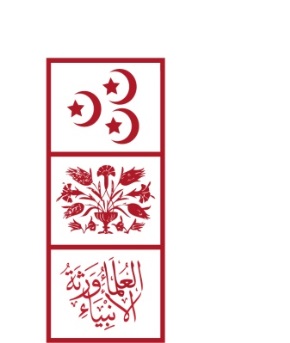 14 St. Paul’s Road, Cambridge CB1 2EZTel: 01223 355235 Fax 01223 355568 www.cambridgemuslimcollege.org  I info@cambridgemuslimcollege.org Standing Order MandateYour Details Title________Name______________________Surname__________________________________________________________Home address ______________________________________________________________________________________________________________________________________________________________________________________________________________________________________________________________________________ Post Code ____________________________
Email ______________________________________________________________________________________________________Authorization to Your BankThis is to authorise a payment of £__________ / (amount in words) ______________________________________every month/year/quarter (delete as required) starting on _________ (date) until ________ payments have been made to the account of Cambridge Muslim College (Sort Code: 40-16-59, Account Number: 50028673) from the following account:Name of Bank:Address of Branch (if known):Account Name: Sort Code: Account No: Signature _____________________________________________________________________ Date ______________________Please return this form to the College Accountant at the address above, who will pass it on to your bank. If you are a UK taxpayer, please also consider completing the attached Gift Aid form – it will increase the value of your donation to the College by 25%.CAMBRIDGE MUSLIM COLLEGE14 St. Paul’s Road, Cambridge CB1 2EZTel: 01223 355235 Fax 01223 355568 www.cambridgemuslimcollege.org  I info@cambridgemuslimcollege.org Gift Aid Declaration (Present, past & future donations) 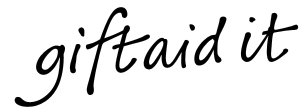 Your Details Title________Name______________________Surname__________________________________________________________Home address ______________________________________________________________________________________________________________________________________________________________________________________________________________________________________________________________________________ Post Code ____________________________Please treat as Gift Aid donations all qualifying gifts of money made (please mark all you wish to apply).Today    ___		In the past 4 years    ___			In future    ___I confirm I have paid or will pay an amount of Income Tax and/or Capital Gains Tax for each tax year (6 April to 5 April) that is at least equal to the amount of tax that all the Charities or Community Amateur Sports Clubs (CASCS) that I donate to will reclaim on my gifts for that tax year. I understand that Cambridge Muslim College will reclaim 25p of tax on every £1 of my donation. Signature _______________________________________________________________ Date _______________________ If you pay Income Tax at the higher rate, you must include all your Gift Aid donations on your Self-Assessment tax return if you want to receive the additional tax relief due to you.Please return this form to the College Accountant at the address above.Please notify us if you wish to cancel this declaration.Please notify us if you have authorised future Gift Aid and you:Change your name or home address;  No longer pay sufficient tax on your income and/or capital gains. 